	A Walk-in-Interview of eligible Indian citizen, for appointment as Tutor/Senior Resident in following departments of this Institute, under 03 (Three) years Senior Residency Programme, has been fixed 19-11- 2015 in the office chamber of the Director, IGIMS, Patna-14 as mentioned below (Reporting time: Up-to: 11-00 AM):Note: 	(1) Reservation benefit shall be applicable to Bihar State Domicile candidate only and the applicant from out-side the State of Bihar will not be entitled for the reservation. Physical –Handicapped candidate will be given the benefit of reservation and relaxation as per rule of Govt. of Bihar Pay-Scale:Rs. 35025/- during 1st year, Rs.35888/- 2nd year and Rs.36763/- 3rd year inclusive of NPA plus usual allowances as admissible for Senior Resident in this Institute. Approx total emoluments come as on to-day: Rs.53300/- during 1st year, Rs.54558/- 2nd year and Rs.55826/- 3rd year.   Upper Age Limit35 (Thirty-Five) years as on 19-11-2015 (Relaxation as per State Govt. Rule, i.e., 05 years for SC/ST, 03 years of EBC (MBC)/ BC and 03 years for all categories of Female Candidate).Essential Qualification & Experience for Tutor/Senior Resident:A Medial qualification as included in schedule I & II of MCI Act.M.C.I. recognized P.G. qualification of MD/MS in specialization concerned or allied Surgical/Medical specialty.The candidate must be registered with Central/State Medical Council.The qualification prescribed is minimum requirement and the same does not automatically make candidate/s eligible for interview. Based on bio-date, the Selection Committee of the Institute will select candidate/s for appointment. Candidate/s who are interested for interview, will have to produce all original relevant certificates/documents, in proof of details furnished in their application at the time of Interview.    Interested Indian citizen, who fulfills the essential qualification etc., are invited to participate in this Walk-in-Interview, along-with their thesis and neatly typed bio-data or in the prescribed proforma and all supporting original documents, in proof of Age, Qualification/s, Registration, etc.GENERAL INSTRUCTIONSApplication form can be downloaded from our website http:www. igims. org. The cost of application form: Rs.500/- (Rupees Five Hundred) and Rs. 125/- (Rupees One Hundred & Twenty Five) for SC/ST candidate (Non-Refundable)  payable to The Director, IGIMS, at Patna, in the form of Demand Draft. Those who downloads the application form from Institute website, shall have to submit a demand draft of Rs.500/- or Rs.125/- (As Applicable) in favor of Director, IGIMS, payable at Patna. Candidates employed in Government/Semi Government Department or any other employer must submit their application along-with “No Objection Certificate” issued by the employer, at the time of interview, otherwise, they will not be considered for selection. In case of not in employment, candidate must submit in writing that they are not employed at any organization or nor doing any course anywhere.SC/ST candidate must attach their Caste Certificate issued by Circle Officer of respective District/Circle of Bihar along-with application form. EBC (MBC)/BC candidate must attach their Caste Certificate along-with Certificate of exemption from Creamy Layer duly issued by the Circle Officer of respective District/Circle of Bihar along-with application form, if claimed for reservation. Reservation point and relaxation in upper age limit will be applicable as per rule of Govt. of Bihar. Benefit of reservation will be given to Bihar State domicile only and the applicant out-side of State of Bihar will not be entitled for the benefit of reservation. Handicapped person/candidate will be given the benefit of reservation as per rule of Govt. of Bihar. Person working in Govt. Institution shall be given relaxation as per rule.Number of vacancy, in each department may increase or decrease. In addition to Pay + NPA allowances will be admissible as per rule.The post are non-practicing, Private Practice of any kind, direct or in-direct, including laboratory is strictly prohibited and if found indulging in such private-practice, appointment of candidate shall be terminated. Stay in campus is compulsory, if accommodation is provided.Separate application duly completed in all respect for each department/post should be submitted.The Selection Committee’s panel will be valid for 06 (Six) months onlyThe Director of the Institute reserves the right to reject/accept any or all the applications without assigning any reason and cancel the advertisement. Canvassing in any form will be a disqualification.No TA/DA is admissible for attending the interview.  A declaration that whether they have filled-up Declaration form and appeared before the M.C.I. Team for the year 2016-17, for any Medical College or not, should be submitted with the application.Mere selection by the Selection Committee does not give right of appointment to the candidate. The Institute reserves the right of appointment of the candidate/s recommended by the Selection Committee.												  Sd/-  												Director,											    IGIMS, Patna-14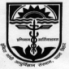 INDIRA GANDHI INSTITUTE OF MEDICAL SCIENCES: SHEIKHPURA: PATNA-14(AN AUTONOMOUS INSTITUTE OF GOVT. OF BIHAR)WALK-IN-INTERVIEW FOR TUTOR/SR. RESIDENT POST UNDER 03 YERS SR. RESIDENCY PROGRAMMESl. No.Name of the Post/DepartmentNo. PostReservationTime01Community Medicine-(Tutor)01 (One)SC-0119-11-2015: From: 11-00 AM02General Medicine01 (One)BC (Female-Backlog)-0119-11-2015: From: 11-30 AM03Pharmacology-(Tutor)01 (One)SC-0119-11-2015: From: 12-00 Noon04Radiology02 (Two)EBC-01 & SC-0119-11-2015: From: 12-30 PM05Oncology03 (Three)EBC-02 & SC-0119-11-2015: From: 01-00 PM06Pneumonology01 (One)SC-0119-11-2015: From: 01-30 PMAdv. No.  12/Sr. Resident/IGIMS/Estt./2015